Структурное подразделение «Детский сад комбинированного вида«Ягодка» МБДОУ "Детский сад "Планета детства" комбинированного вида  Проект «Один – много » в первой младшей группе                               (  по математике)                                                         Провела: Кувакина Т.Н.                                                     Чамзинка 2023Актуальность:        На всех этапах развития дошкольников проблема математического развития занимает одну из центральных мест. Поэтому тему нашей работы считаем актуальной и необходимой, т.к. математическое развитие младшего дошкольного возраста имеет большую ценность для интенсивного развития ребенка, его познавательных интересов и любознательности. Формирование математического развития один из важнейших разделов программы.         Применять приобретенные знания цвета, формы, размера дети могут в любом виде продуктивной деятельности – рисовании, лепке, аппликации, конструировании.Тип проекта: долгосрочный, познавательно - игровойУчастники проекта: дети 1 младшей группы  , воспитатели.Сроки проведения:  январь  2023г.Вид проекта: групповойПроблема: У детей младшего дошкольного возраста недостаточно сформировано математическое развитие с их возрастными особенностями (знание геометрических фигур, умение сравнивать их и располагать, находить их в окружающей обстановке).Цель проекта: Создание благоприятных условий для формирования элементарных математических представлений у детей первой младшей группы (2-3 года), формирование базовых основ для успешного развития способностей и мышления у детей.Задачи проекта:- Развитие у детей умственных способностей, таких как: анализ, классификация, сравнение, обобщение; формирование способов познания путем сенсорного развития.- Прививать детям интерес к знаниям по математике, с помощью интересных заданий и игр сделать увлекательным для ребёнка усвоение начал математики;- Способствовать развитию у детей внимания, сообразительности, способности логически мыслить, рассуждать, делать выводы;Ожидаемый результат. При успешной реализации поставленной цели и задач мы планируем получить следующие результаты:• Ребенок проявляет познавательную активность;• Сравнивает, классифицирует, отражает результаты в речи;• Ребенок имеет представление о форме, цвете, величине;• У ребенка сформировано стремление преодолеть трудности;Родители:• Устанавливаются дружеские связи с детьми, педагогами;• Узнают сильные и слабые стороны ребенка, готовы к помощи и поддержке;• Ощущают личную сопричастность к образованию своего ребенка;Образовательные области: «Познавательное развитие», «Социально-личностное развитие».ЭТАПЫ ПРОЕКТАПервый этап .Организационный. Создание условий для проектной деятельности с детьми, разработка перспективных планов.Второй этап. Практический .	В течение 2022/2023 учебного года .Апробация тематического планирования и отбор наработанного материала по организации деятельности.Третий этап. Результативный.    Подведение итогов по реализации цели и задач. Систематизация наработанного материала, определение задач на будущее.        Первый этап – организационный.Вся работы выстраивается с учетом психолого-педагогических особенностей детей младшего дошкольного возраста. Свою работу мы начали с изучения научно-методической литературы на эту тему, анализа практических и теоретических сведений о детской проектной деятельности в ДОУ согласно ФГОС. Проведено анкетирование родителей (приложение №1), с целью определения уровня знаний детей, выявления запросов родителей.Составлен перспективный план на год, с учетом возрастных особенностей детей и с постепенным усложнением познавательных задач. Разрабатываются и формируются картотеки компьютерных авторских развивающих игр, согласно тематики проекта.Подбирается материал, оборудование для успешной реализации проекта, изготавливаются пособия, согласно перспективного плана. Для сбора материала в групповой комнате отведено отдельное место. Весь материал располагается на полках стенки в групповой комнате и на самой стене. Дидактические и другие виды игр располагаются на нижней полке, поэтому всегда доступны для детских игр. На верхних полках располагается наглядный материал, подборки картинок, детская литература. Весь материал для педагогов: картотеки, конспекты и др. расположен внутри закрытых полок.Второй этап – практический.При планировании воспитательно-образовательного процесса мы используем следующие формы, методы и приемы:• сюрпризные моменты,• игровые образы,• игровые ситуации,• чтение художественной литературы,• рассматривание предметов, картин,• беседы,• развивающие дидактические и компьютерные игры.У детей младшего дошкольного возраста наглядно-действенное мышление, имеющее в своей основе развитуюсенсорику, реализующуюся во время действия с разнообразными предметами. Так же при построении образовательного процесса необходимо знать, что ведущей деятельностью малышей является игровая деятельность. Учитывая все эти особенности, мы разработали определенную систему, по развитию математических способностей у детей младшего дошкольного возраста. Она представляет собой систему дидактических, развивающих, познавательных игр и упражнений, которые строятся, в основном, на действиях детей с разнообразными предметами. Это дает малышам возможность приобрести свой опыт освоения математических премудростей. Каждая игра или упражнения, которые мы будем использовать в процессе образовательной деятельности, сами по себе имеют методические, дидактические и психологические цели. Но организуя несколько игр или упражнений в одну образовательную систему, мы объединим их либо одним сюжетом, либо единым дидактическим материалом, что позволит нам выйти на качественно иной уровень воздействия на ребенка. Нашей целью не является освоение и отработка каких-то ни было математических понятий, а введение ребенка в специально организованную ситуацию, которая образует в его восприятии ряд живых ассоциаций, имеющих в подтексте математическое содержание. Дети не должны замечать, что идет обучение. Вся система образовательной деятельности должна восприниматься ребенком как естественное продолжение его игровой деятельности.Третий этап – результативныйНа данном этапе будут подведены итоги проектной деятельности по разным направлениям: в работе с детьми, родителями, педагогами. А также определены перспективы дальнейшей работы.1. Обобщение результатов, описание опыта работы.2. Выступление перед коллегами и родителями.3. Оформление альбомов с фото деятельности детей на всех этапах, картотек проводимых игр, дидактических пособий.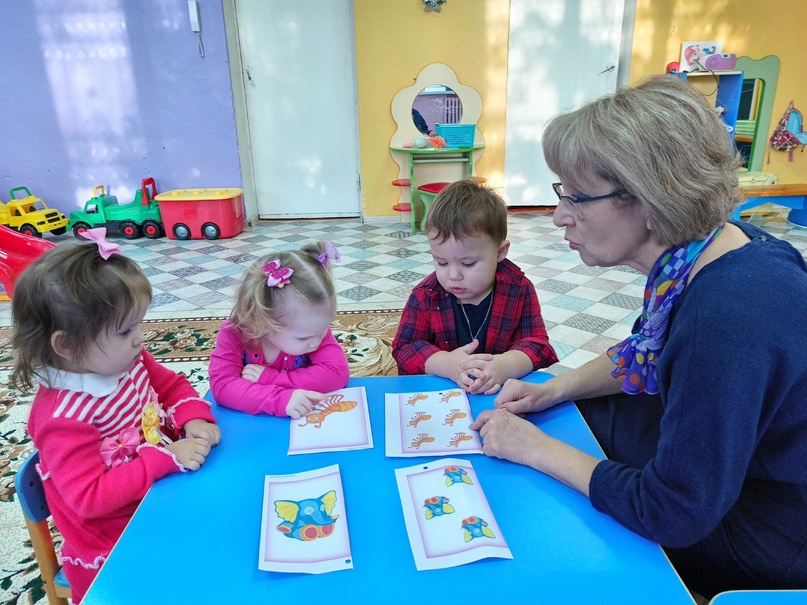 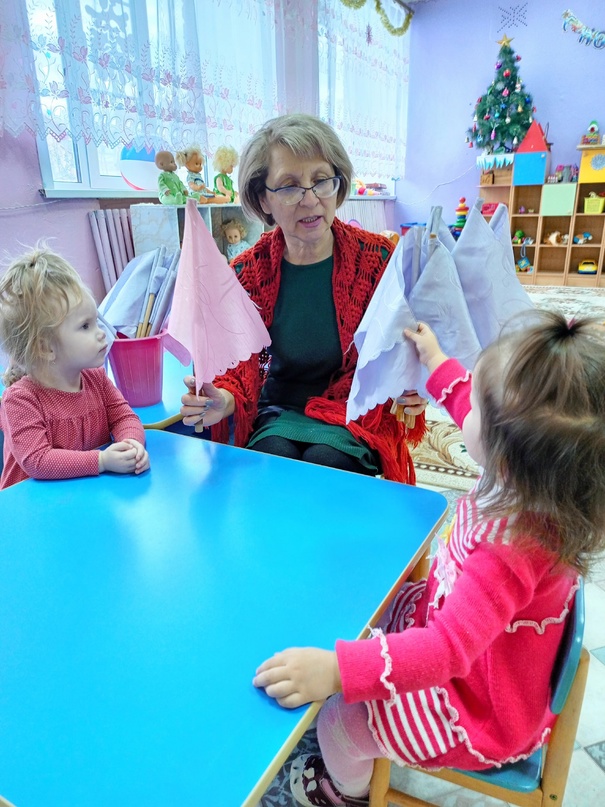 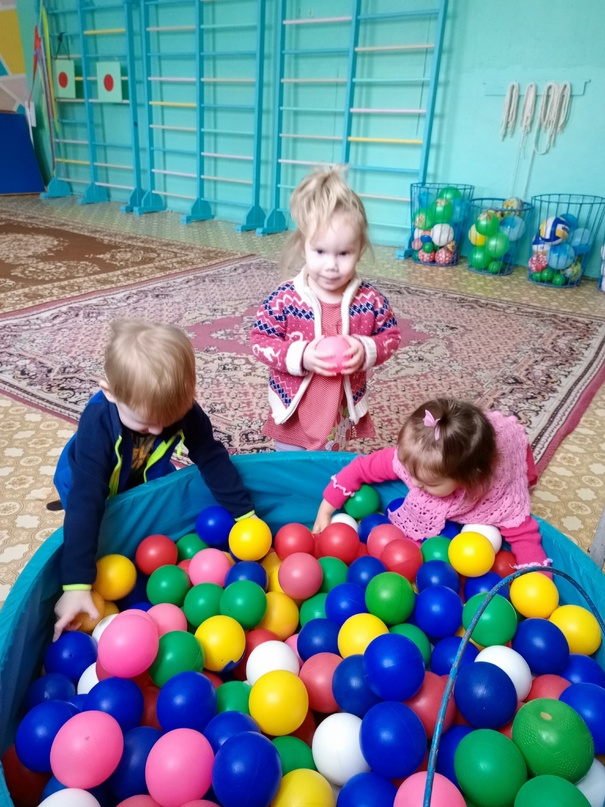 